 КАРАР                                                                                                 ПОСТАНОВЛЕНИЕ    № 55                                                                                                от  26  ноября  2021 г.           « Об отмене  постановления № 26а  от  06.07.2021 г. «Об  утверждении  административного  регламента  предоставления  муниципальной   услуги  «Присвоение  и  аннулирование  адресов  объекту  адресации»  в  администрации  сельского  поселенияКузяновский  сельсовет  муниципального  района  Ишимбайский район  Республики  Башкортостан»».            Согласно   части  2  статьи  76  Конституции  Российской  Федерации  по  предметам  совместного  ведения  Российской  Федерации  и  субъектов  Российской  Федерации  издаются  федеральные  законы  и  принимаемые в  соответствии с  нимиЗаконы  и  иные  нормативные  правовые  акты  субъектов  Российской   Федерации.           В  соответствии  с  пунктом  21 части  1, частью  3  статьи 14  Федерального  закона №131- ФЗ  и  частью 2 статьи  7  Закона  Республики  Башкортостан  №162-з, к вопросамместного  значения  сельских  поселений  относится  присвоение  адресов  объектам  адресации, изменение, аннулирование  адресов.         1. Отменить  постановление №26а  от  06.07.2021 г. « Об  утверждении  административного  регламента  предоставления  муниципальной  услуги «Присвоение  и  аннулирования  адресов  объекту  адресации»  в  администрации  сельского  поселения  Кузяновский  сельсовет  муниципального  района  Ишимбайский  район  Республики  Башкортостан»».       2. Обнародовать  данное  постановление  на  информационном  стенде  и  официальном  сайте  администрации  сельского  поселения  Кузщяновский сельсовет  в  сети  интернет.  Глава  администравции  сельского  поселения    Кузяновский  сельсовет                                                             И.А. ШаяхметовБашкортостан Республикаhы Ишембай районы муниципаль районы Көҙән  ауыл советы ауыл биләмәhе хакимиәте 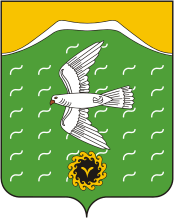 Администрация сельского поселения Кузяновский сельсовет муниципального района Ишимбайский район Республики БашкортостанСовет  урамы, 46,Көҙән  ауылы, Ишембай районы, Башкортостан Республикаһы453234Тел.; 8(34794) 73-243, факс 73-200.Е-mail: kuzansp@rambler.ru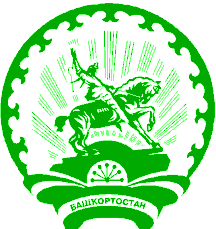 ул. Советская, 46,с.Кузяново, Ишимбайский район, Республика Башкортостан453234Тел.; 8(34794) 73-243, факс 73-200.Е-mail: kuzansp@rambler.ru